Выступление студентов ГБОУ СПО « МК № 6 ДЗМ» на Городском Фестивале иностранных языков медицинских училищ и колледжей города Москвы по теме «Миром правит любовь»в апреле 2012 года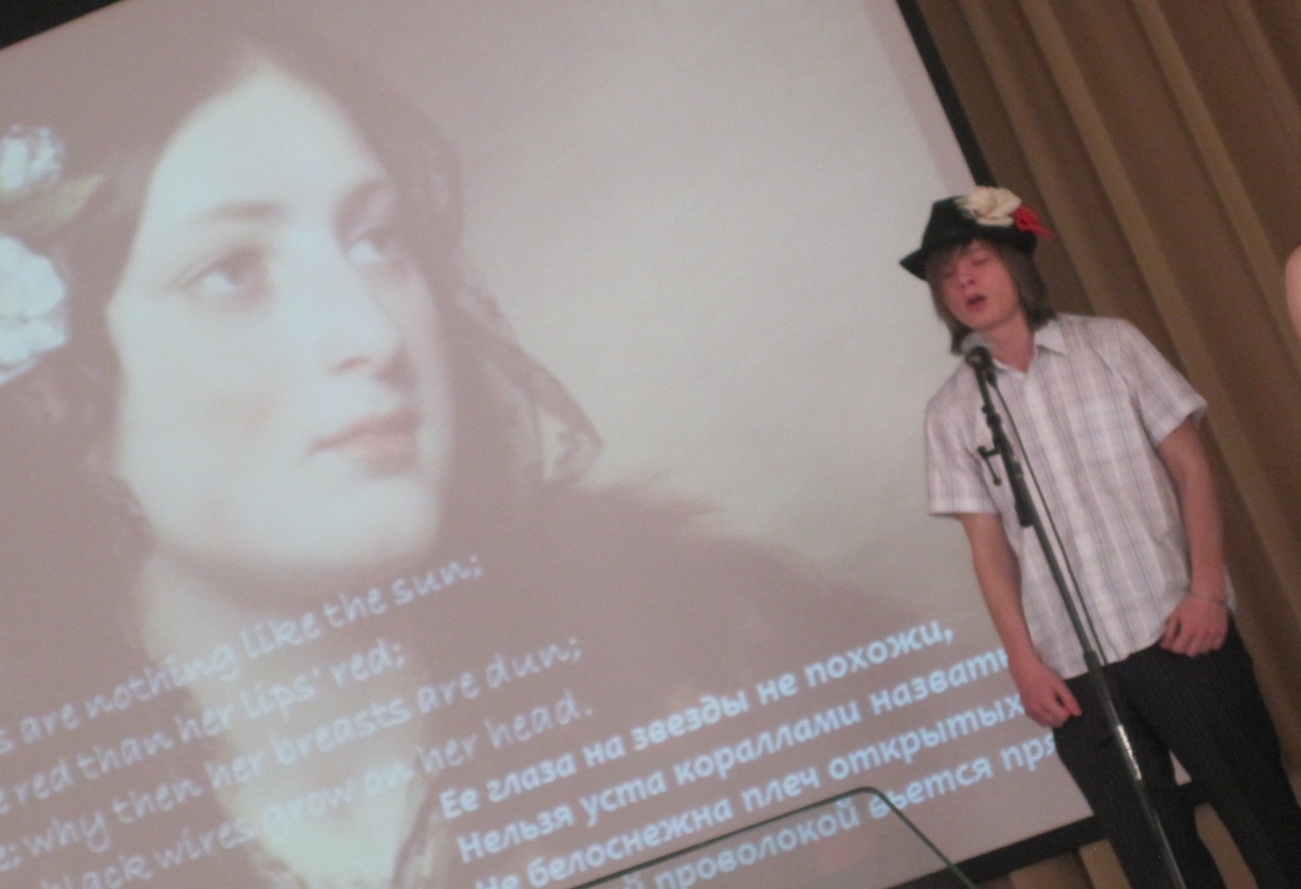 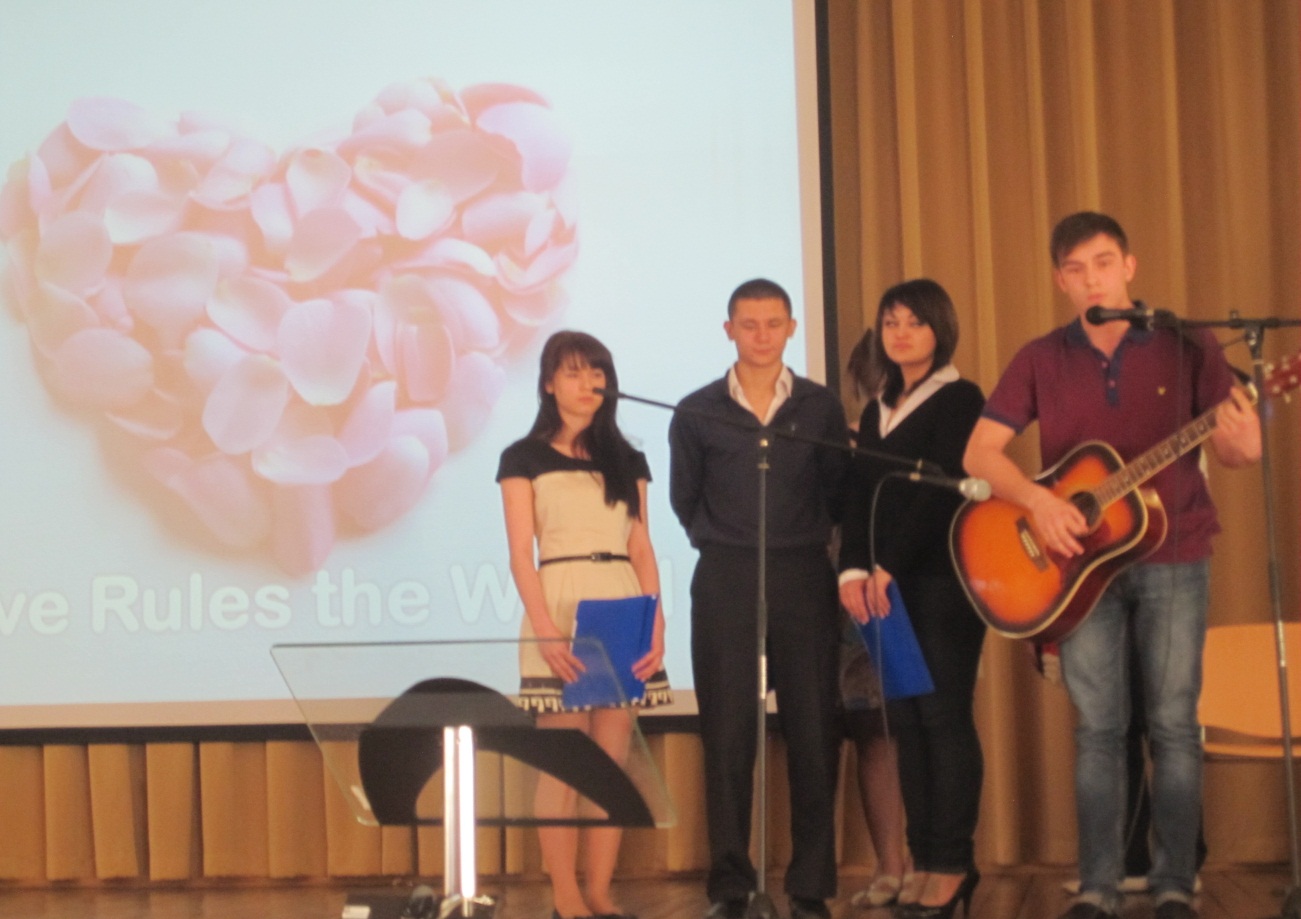 